                        Town of Sturbridge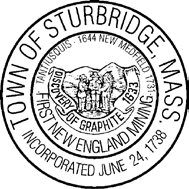 Sturbridge ARPA Sub-Committee AgendaJanuary 3, 20235:00 PMMinute Man Hall 2nd FloorSturbridge Town Hall308 Main Street, Sturbridge, MA 01566Call to orderApproval of Minutes of December 5, 2022Discuss and Review Recommendations for the use of ARPA Funds to the BOSNext Meeting DateAdjournThe items listed which may be discussed at the meeting are those reasonably anticipated by the Chair. Not all items listed may in fact be discussed and other items not listed may also be brought up for discussion to the extent permitted by law.